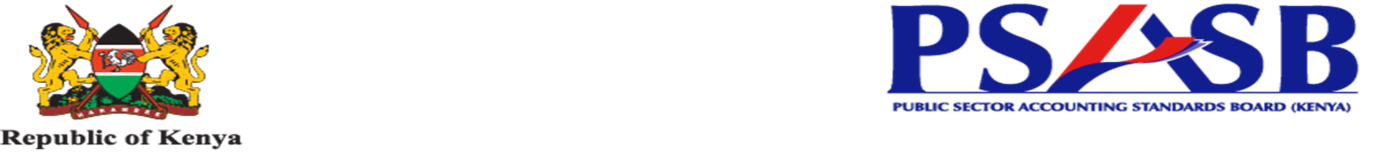 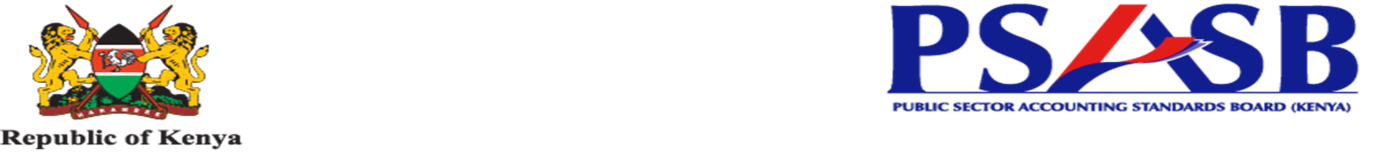 GOVERNMENT OF KENYADRAFT AUDIT PROGRAMS FOR COUNTY GOVERNMENTSApril  2024COUNTY AUDIT PROGRAMSHUMAN RESOURCE MANAGEMENT PROCESSES   (To be customised for each Program)Sub-Process: Planning (HR Instruments, JDs and JS, Organization Structure)Sub-Process: Recruitment, Selection, Orientation and InductionSub-Process: Performance ManagementSub-Process: Training and DevelopmentSub-Process: Compensation and BenefitsSub-Process: Disciplinary and GrievancesSub-Process: Staff SeparationSub-Process: Staff WelfareSub-Process: Health and Safety and EnvironmentAudit Program No.:Period Under Review:Department:Prepared By:Prepared By:Prepared By:Reviewed By:Reviewed By:Reviewed By:Audit ObjectivesRisksExpected Internal ControlsAudit Test1.To ascertain whether  human resource planning	isaligned		to established policies, plaws and procedures Non compliance with policies  laws and regulationsApproved Human Resource Policy and Procedure ManualApproved staff establishment Annual Human Resource plans TODEstablish the key requirements of laws, regulations, policies and procedures on preparation, approval and communication of Human Resource Policy and Procedures Manual.If the control is not documented, enquire from process owner how it is meant to be executed.TOIObtain the approved current human resource and procedure manualObtain approved staff establishment. Confirm existence of annual human resource plans Confirm that the design documented under TOD is implemented as documented.Walkthrough and document the process flow/map. Note any gaps in implementation.TOESample processes in the manual to confirm implementation of the policy and procedure manual as approved.Sample processes in the staff establishment and annual human resource plan to confirm whether they are approved Carry out other tests of operating effectiveness based on additional requirements of county policies and procedures.Audit ObjectivesRisksExpected Internal ControlsAudit TestNon-alignment of staff distribution to county priorities.Approved staff establishment.TODEstablish the key requirements of laws, regulations, policies and procedures on preparation, approval and communication of Staff establishment.If the control is not documented, enquire from process owner how it is meant to be executed.TOIObtain the approved current staff establishmentConfirm that the design documented under TOD is implemented as documented.Walkthrough and document the process flow/ map. Note any gaps in implementation.TOESample a number of departments to confirm staff establishment as approved.Carry out other tests of operating effectiveness based on additional requirements of county policies and procedures.Approved scheme of service TODEstablish the key requirements of laws, regulations, policies and procedures on preparation, approval and communication of scheme of service to     staff.If the control is not documented, enquire from process owner how it is meant to be executed.TOISample one position in the county and confirm that the design documented under TOD is implemented as documented.Walkthrough and document the process flow/ map. Note any gaps in implementation.TOEAudit ObjectivesRisksExpected Internal ControlsAudit TestSample job descriptions and specifications and confirm that they are implemented as documented.Carry out other tests of operating effectiveness based on additional requirements of county policies and procedures.Approved annual HR planTODEstablish the key requirements of laws, regulations, policies and procedures on preparation, approval and communication of annual HR planIf the control is not documented, enquire from process owner how it is meant to be executed.TOIObtain the approved annual HR planConfirm that the design documented under TOD is implemented as documented.Walkthrough and document the process flow/ map. Note any gaps in implementation.TOEEstablish that the plan is reviewed annually to address emerging issues and needs. Public Service Commission HR policy sec b.2 (1).Establish availability of annual recruitment plan aligned to HR plan.Confirm the plans are submitted to County Public Service Board at the beginning of the financial year.Carry out other tests of operating effectiveness based on additional requirements of county policies and procedures.Over establishment leading to high wage billApproved establishment HR plan monitoringTODEstablish the key requirements of laws, regulations, policies and procedures on HR plan monitoring and approved staff establishment If the control is not documented, enquire from process owner how it is meant to be executed.TOIAudit ObjectivesRisksExpected Internal ControlsAudit TestObtain one HR plan implementation monitoring report and confirm that the design documented under TOD is implemented as documented.Obtain the approved establishment  and confirm that the design is documented and implementedWalkthrough and document the process flow/map. Note any gaps in implementation.TOEEstablish prepared regular reports for submission to the county assembly on the execution of the functions of the Board;Establish the reports above in the details of persons appointed including gender, persons with disabilities, persons from the minority and marginalized communities. County Government Act  sec 59(1,d)Confirm that the Board has published report required under this section in the County Gazette not later than seven days after the report has been delivered to the county assembly.Carry out other tests of operating effectiveness based on additional requirements of county policies and procedures.Audit ObjectivesRisksExpected Internal ControlsAudit Test1.Ascertain	that recruitment		is strategically planned, and conducted in a robust and open mannerCollusion between candidates and    staff	leading to unqualified staff.Approved	code	of conductDisclaimer on canvassing during advertisementTODEstablish the key requirements of laws, regulations, on code of conductIf the control is not documented, enquire from process owner how it is meant to be executed.TOIObtain the approved code of conductConfirm that the design documented under TOD is implemented as documented.Walkthrough and document the process flow/map. Note any gaps in implementationTOEConfirm all public officers signed the code of conduct upon employment Sec 34 of public officer code of ethics and public service code of conduct and ethic 2016.In case of suspected breach of the code confirm disciplinary proceedings were instituted.In case of confirmed breach of the code confirm that the authorized officer took disciplinary action against the public officer.Confirm that if upon investigation the authorized officer is of the opinion that civil or criminal proceedings should be preferred proceedings. against a public officer, the authorized officer refer the matter to— the Ethics and Anti-Corruption Commission; the Attorney-General; the Director of Public Prosecutions as per Sec 34 of public officer code of ethics and public service code of conduct andethic 2016.Confirm if disclaimers on canvassing are issued during advertisementEmploying staff  with fake certificates Authentication from relevant academic and professional bodies TOD Establish the key requirements of laws, regulations, on authentication of certificates If the control is not documented, enquire from process owner how it is meant to be executed.TOIObtain approved procedure on authentication of certificates Confirm that the design documented under TOD is implemented as documented.Walkthrough and document the process flow/map. Note any gaps in implementationTOE Confirm existence of dully stamped leadership and Intergrity Act, 2012 self declarion forms Confirm existence of authentication reports In compliance with PSC Circular Ref: PSC/ADM/13(45)In case of suspected breach of the requirement ofn authentication confirm whether disciplinary proceedings were instituted and action taken.Audit ObjectivesRisksExpected Internal ControlsAudit TestUncompetitive recruitment process.advertisement of vacant positions for wider coverage TODEstablish the key requirements of laws, regulations, on preparation, approval and reporting of advetisements If the control is not documented, enquire from process owner how it is meant to be executed.TOIObtain the approved advertisements Confirm that the design documented under TOD is implemented as documented.Walkthrough and document the process flow/ map. Note any gaps in implementationTOEEstablish if the developed annual recruitment plan is forwarded to the county public service board at theAudit ObjectivesRisksExpected Internal ControlsAudit Testbeginning of each financial year to enable it plans to fill the vacancies. Human Resources Policies and Procedures (HRPP) Manual sec part II sec B.2(2)Establish that the annual recruitment plan aligns with annual HR plan HRPP Manual sec part II sec B.2Ascertain whether the advertisement complies with section 37 (1) of the Public Service Commission Act, 2017 on whether wider circulation 	Overcrowding and   populated designation/ job Groups.Lack of value for moneyApproved staff establishment Approved career progression guidelines TODEstablish the key requirements of laws, regulations, on declaration, approval and reporting of vacancy.If the control is not documented, enquire from process owner how it is meant to be executed.TOIObtain the approved departmental declaration of vacancy.Obtain county public board approved vacancies.Confirm that the design documented under TOD is implemented as documented.Walkthrough and document the process flow/ map. Note any gaps in implementationTOEObtain sample appointments and test for the following;Establish that the chief officer/ director of the department declares all vacant posts in to the Public Service board in accordance with the procedures (HRPP Manual sec part II sec B.3(1)) and approved staff establishment Confirm that the Public Service board considers requests for approval of declaration of vacancies forwarded by the Authorized Officer upon recommendation. HRPP Manual sec part II sec B.3(3)Confirm that Recommendations for filling vacanciesin Job Group ‘M’ and above in an acting capacity adhere to the provisions of the law.Audit ObjectivesRisksExpected Internal ControlsAudit TestAdvert not reaching the potential applicants.Low turnout of applicants.Wider circulation of  advertisement	TODEstablish the key requirements of laws, regulations, on approval for advertisement of vacancies.If the control is not documented, enquire from process owner how it is meant to be executed.TOIObtain	the	list	of	approved	vacancies	for advertisement of the county public service board.Obtain copy of the advertisementConfirm that the design documented under TOD is implemented as documented.Walkthrough and document the process flow/ map. Note any gaps in implementationTOEEstablish each position to be filled, a formal job or job specification is addressed. HRPP Manual sec part II sec B.3(1)Establish that the Job adverts state the nature, terms and conditions of employment, including grade or salary if appropriate HRPP Manual sec part II sec B.4(1)Establish that the advert of all vacant posts reaches the widest pool of potential applicants and allow for at least twenty one (21) days before closing the advert. HRPP Manual sec part II sec B. 4(1) and see, Employment act. Part ii 4(a),Establish that the advert has the following details:the title of the post,number of vacancies,job description,Audit ObjectivesRisksExpected Internal ControlsAudit Testperson specification andThe proposed remuneration.Confirm the advert is delivered in soft copy to the director HR and Public Service board to be posted in website. HRPP Manual sec part II sec B.4(2)Lack of representation of diversity management overridesdefective job descriptionEmphasis on diversity on advertisements Balanced shortlisting committee  and Interview panelTODEstablish the key requirements of laws, regulations, on interview for advertised vacancies.If the control is not documented, enquire from process owner how it is meant to be executed.TOISample one recruitment process and obtain the shortlisting committee and interviewing panel reports.Confirm that the design documented under TOD is implemented as documented.Walkthrough and document the process flow/ map. Note any gaps in implementationTOEConfirm that the closure of the applications submission was adhered to.Confirm interviewees applied for employment manually or online.Establish that the shortlisting committee and interviewing panel for the advertised vacancies were formally appointed.Establish whether declaration of conflict of interest was takenVerify that short listing was done based on the set criteria as documented in the job specifications.Confirm that invitations were done for shortlisted candidates to attend interviews and the place and time of interview was well indicatedConfirm that a register was maintained for all those who attended the interviews.Verify that an interview log was maintained showing the performance and score of every interviewed candidateConfirm that the panel forwarded a list to the county public service board for appointmentAudit ObjectivesRisksExpected Internal ControlsAudit TestEmployment of officers not applied for jobs on offersPoor service deliveryProfile reports. Shortlisting reports Interview reports TODEstablish the key requirements of laws, regulations, on staff appointmentIf the control is not documented, enquire from process owner how it is meant to be executed.TOIObtain list of applicants Confirm that the design documented under TOD is implemented as documented.Walkthrough and document the process flow/ map. Note any gaps in implementationTOEObtain a sample of staff appointed and perform the following tests;Confirm that the appointed staff applied for employment manually or online. . HRPP Manual sec part II B.6Verify interview panel records and confirm that the staff were interviewed and proposed for appointment.Confirm that appointees were issued with the valid letter of offer of appointment, which must be signed before he commences his/her duties as per HRPP Manual sec part II sec B.7and includeThe terms and conditions of service.particulars of employment which should include the name and address of theemployee,     job      title,      date      ofAudit ObjectivesRisksExpected Internal ControlsAudit Testcommencement of appointment, terms and duration of employment, place of work, remuneration, terms and conditions of employment and terms of separation.Verify that if the candidate does not accept in writing and take up the appointment within thirty (30) days of the offer the offer of appointment may be withdrawn.Sample appointments and confirm that the following documents were availed as per HRPP Manual sec part II sec B.12National identity card;Birth Certificate;KRA tax PIN;	Original	academic	and	professional certificates duly authenticated.Certificate	of	good	conduct	from	the Directorate of Criminal Investigations;Color Passport size photograph; andBank account details.Confirm that the officer completed a next-of-kin form on first appointment.Confirm that the medical examination report by a medical officer is also providedConfirmation	of appointment lettersTODEstablish the key requirements of laws, regulations, on confirmation of employmentIf the control is not documented, enquire from process owner how it is meant to be executed.TOIObtain a list of officers confirmed in employmentConfirm that the design documented under TOD is implemented as documented.Audit ObjectivesRisksExpected Internal ControlsAudit TestWalkthrough and document the process flow/ map. Note any gaps in implementationTOEWhere vacancies exist in the pensionable establishment,	Confirm candidates recruited to fill such vacancies were appointed on probation for a period of six (6) months.	Confirm that at least one (1) month before the expiry of the probationary period, the Authorized Officer shall consider in the light of the report(s) on the officer’s performance, conduct and capabilities whether or not the officer is suitable for confirmation.If an officer’s performance is unsatisfactory, confirm he was informed in writing and the probation period may be extended for a maximum period of three (3) months.Confirm that interventions were employed to address performance gaps If the officer’s performance fails to improve on expiry on the extended probation period, confirm that his probationary appointment is terminated in accordance with the Public Service Commission regulations. HRPP Manual sec part II sec B.18, sec B14 of County public service human resource manual (2013)Audit ObjectivesRisksExpected Internal ControlsAudit TestInadequate orientation of staff leading to poor service deliveryAppropriate induction policy and procedures in place.TODEstablish the key requirements of laws, regulations, on inducting new staffIf the control is not documented, enquire from process owner how it is meant to be executed.TOIObtain the induction policy procedures.Confirm that the design documented under TOD is implemented as documented.Walkthrough and document the process flow/ map. Note any gaps in implementationTOEObtain a list of recruited staff and perform the following tests;Establish induction training was conducted within three (3) months for newly recruited officers and those who have joined the department on transfer, promotion and re-designation. HRPP Manual sec part II H.6(1)Confirm the budget allocation for the training was provided in the approved budget.Confirm the requisitions for training the staff.Confirm whether the officers were issued with clear job descriptions 2.Inadequate staff skills to perform their duties.Approved training needs assessment reportTODEstablish the key requirements of laws, regulations, on preparation and approval of comprehensive training need assessment.If the control is not documented, enquire from process owner how it is meant to be executed.TOIObtain the approved and reviewed training need assessment reports.Audit ObjectivesRisksExpected Internal ControlsAudit TestConfirm that the design documented under TOD is implemented as documented.Walkthrough and document the process flow/ map. Note any gaps in implementationTOESample trainings undertaken for staff and perform the following test;Establish that training was based on Training Needs Assessment which shall be conducted after every assessment period  HRPP Manual sec part II H.3(1)Ascertain that the department prepared training projections based on Training Needs Assessment HRPP Manual sec part II H.3(2)	Confirm list selected trainees HRPP Manual sec part II H.3(3)Confirm that the Training needs assessments are linked to the strategic plan.Establish that the Training programs comprise both short and long term courses in specific professions that are intended to impart required knowledge, skills and attitudes to enhance staff performance. HRPP Manual sec part II H.4(1)	Establish that there are specific in house training programs which address the identified training needs. In addition training can be provided under institutional training both locally and abroad. HRPP Manual sec part II H.4(2)Confirm that in designing training programs, Departments should ascertain the availability of:-Professionally qualified and experienced trainers;	Training programs that are cost- effective; andAudit ObjectivesRisksExpected Internal ControlsAudit TestAn effective evaluation and feedback system to assess the impact of training on performance. HRPP Manual sec part II H.4(2)Audit ObjectivesRisksExpected Internal ControlsAudit Test1To ascertain that there is a linkage between individual employee performance with the County’s Strategic Plan and	Performance agreement.Individual Performance targets not aligned to county	strategic objectivesApproved Strategic Plan Approved Departmental Annual Work Plans and Signed Performance AgreementsTODEstablish the key requirements of laws, regulations, policies and procedures on Public Service Commission Human Resource Management Policy and Procedures of May 2016 and PSC guidelines on Performance Management.TOIObtain the approved strategic Plan, Departmental annual work plans, Performance agreements, performance appraisal formsConfirm that the design documented under TOD is implemented as documented.Walkthrough and document the process flow/ map. Note any gaps in implementationTOEConfirm whether there is an approved Strategic Plan Departmental Annual Work Plans and Performance AgreementsAscertain that prior to the beginning of the performance period; HODs prepare work plans based on the county strategic plans from which individual performance targets are derived from  and performance   Appraisal    Agreement    based on Sec G.2 (2) of PSC HR Policies and Procedures Manual 2016. Audit ObjectivesRisksExpected Internal ControlsAudit TestAscertain that at the commencement of the review period, supervisors and employees formally meet for the purpose of:Setting performance targets and specific activities against which each employee’s performance will be measuredDeveloping performance agreements.Targets are set as agreed in the cascading session with the supervisor by latest 31st July of each year. Sec G.7 of PSC HR Policies and Procedures Manual 2016Ascertain that each employee upon agreement on the targets and the work plan, sign a performance contract with the supervisor and enter the targets into the performance management Tool. Sec G.3 (3) of PSC HRPolicies and Procedures Manual 2016.2.To establish whether there is employee participation and involvement in planning, delivery and evaluation of work performance.Lack of adequate employee participation in the planning, delivery and evaluation process.Performance Management Committee ReportTODEstablish the key requirements of laws, regulations, policies and procedures on Public Service Commission Human Resource Management Policy and Procedures of May 2016 and PSC guidelines on Performance Management.TOIObtain the Departmental annual work plans, Performance agreements, performance appraisal forms and performance management committee report.Confirm that the design documented under TOD is implemented as documented.Audit ObjectivesRisksExpected Internal ControlsAudit TestWalkthrough and document the process flow/ map. Note any gaps in implementationTOEPerformance AgreementConfirm that the officers participated in the process of planning delivery and evaluation of work performance Ascertain that all staff agree on performance targets with their supervisor and complete the Performance targets Forms within three (3) months of employment. Sec G.6 (3) of PSC HR Policies and Procedures Manual 2016Check that all promoted/redeployed employees agree on new performance targets with their supervisor and complete the Staff Performance Appraisal Forms within one (1) month of promotion/redeployment. Sec G.6(4) of PSC HR Policies and Procedures Manual 20163.To establish  that performance management processes is carried out in compliance with the lawIneffective	performance management processesApproved Performance Management  GuidelinesRewards and Sactions PolicyTODEstablish the key requirements of laws, regulations, policies and procedures on Public Service Commission Human Resource Management Policy and Procedures of May 2016 and PSC guidelines on Performance appraisal system.TOIObtain the approved performance Management Policy  and the Performance Management Review Committee minutes.Audit ObjectivesRisksExpected Internal ControlsAudit TestObtain the Departmental annual work plans, Performance agreements, performance appraisal forms/system.Confirm that the design documented under TOD is implemented as documented.Walkthrough and document the process flow/ map. Note any gaps in implementationTOEPerformance Appraisal Process/SystemAscertain that the PMRC has been properly constituted in line with the PM Policy & PSC guidelines on performance management with clear terms of reference. Sec G.16 of PSC HR Policies and Procedures Manual 2016 and PSC SPAS Guidelines 2016Ascertain that sufficient training on the Performance Appraisal System is provided to all employees by Human Resources Department to ensure all staff understands what is expected of them at the end of the appraisal period. PSC SPAS Guidelines 2016Check that the Staff and supervisors are accordingly advised on the tool in use and also sensitized on how to effectively use the performance appraisal tool. PSC SPAS Guidelines 2016Ascertain that performance appraisal scores rated below average and outstanding are moderated by the PMRC and feedback givento the employees. Section A.17 (iv) PSC HR Policies and Procedures Manual 2016Audit ObjectivesRisksExpected Internal ControlsAudit TestAscertain that employee assesses their own performance first, and then jointly review the assessment with their respective Supervisors.Check that employees are allowed to comment on the ratings before the review forms are submitted to the Head of Department. SectionG.12 and G.13 PSC HR Policies and procedures Manual 2016.Ascertain that formal & informal feedback/planning/development discussions are	undertaken	(on	a weekly/monthly/quarterly basis as agreed) for continuous support and feedback and the supervisor is responsible for ensuring this happens. Section G.10 PSC HR Policies and Procedures Manual 2016.Ascertain that two formal performance dialogues (between employees and supervisor) are carried out in a financial yeari.e. mid-year review for the performance period of July – December and end of year review for the performance period of January– June. Section G.8, G.12 and G.13 PSC HR Policies and Procedures Manual 2016.Check that all appeals against performance appraisals are submitted within two weeks after receipt of feedback on performance and backed by relevant evidence. Section G.19 PSC HR Policies and Procedures Manual 2016.Ascertain that in case employees make appeals in relation to the performance scores, such appeals are dealt with by the AccountingOfficer for Non-Management employees andAudit ObjectivesRisksExpected Internal ControlsAudit Testby County Human Resource Advisory Committee for Management employees. Section A.15 and A.17 PSC HR Policies and Procedures Manual 2016.Ascertain that in instances where an employee is promoted or changes jobs within the county before the performance dialogue review date, a performance review will be done before the employee takes up the new position. PSC SPAS Guidelines 2016Ascertain that for employees performing  below the defined performance targets as per the performance agreement, a Performance Improvement Plan is developed and signed off by both employee and supervisor. SectionA.17 (vi) PSC HR Policies and Procedures Manual 2016.Check that any changes, additions or removal of performance targets are made only when there have been significant changes in the nature of functions carried out by the Appraisee and which may necessitate revision of performance targets. Section 3.7 PSC SPAS Guidelines 2016Ascertain that upon conclusion of the performance management process, all performance appraisal records are filled in the employees’ confidential file.Ascertain that in the event the employee is transferred or deployed to anotherdepartment, he/she is appraised on a pro-rata basis. Section 3.7 PSC SPAS Guidelines 2016Audit ObjectivesRisksExpected Internal ControlsAudit TestCarry	out	other	tests		of	operating effectiveness		aligned		to	specific	countypolicies,	procedures,	service	delivery standards.4.Rewards and SanctionsTo ascertain the effectiveness of the reward and sanctions framework. Failure to implement the rewards and sanction policyApproved Rewards and Sanctions Policy Reward & Recognition committees ReportTODEstablish whether the key requirements of laws, regulations, policies and procedures on Public Service Commission Human Resource Management Policy and Procedures of May 2016 & Performance Rewards and Sanctions framework for the Public Service, May 2016.TOIObtain the Approved Rewards and Sanctions policy, Reward and Recognition Committee minutes and documented Reward Criteria.Confirm that the design documented under TOD is implemented as documented.Walkthrough and document the process flow/ map. Note any gaps in implementationTOEAscertain that the Reward and Recognition Committees are properly constituted in line with the SRC Framework for Recognizing Productivity And Performance In The Public Service, 2021 and  Chapter 4 PSC Rewards and Sanction Framework 2016Ascertain that the process of rewards commences from receipt of nominations from departmental Reward committees. Chapter 3 PSC Rewards and Sanction Framework 2016Ascertain that vetting and selection of recipients is based on the approved reward criteria. Chapter 3PSC Rewards and Sanction Framework 2016Audit ObjectivesRisksExpected Internal ControlsAudit TestAscertain that the following criteria are used for nomination of employees for the recognition awards: -PerformanceCustomer serviceLength of serviceTeamworkExtra curricula activities that enhance the image of the companyCommunity serviceAny other criteria that the Corporate Recognition Committee may determine. Chapter 3 PSC Rewards and Sanction Framework 2016Ascertain that the Accounting Officer on the recommendation of the PMRC and Rewards Recognition Committees (RRC) rewards excellent performance and apply the appropriate intervention in accordance with the Rewards and Sanction Framework. Chapter 3 PSC Rewards and Sanction Framework 2016Ascertain that Members of the RRC & Performance Management Review Committee does not discuss or make recommendations in respect of their own performance reports. Chapter 4 PSC Rewards and Sanction Framework 2016Ensure that the Human Resources Advisory Committee completes the Performance Appraisal reports for the members of the Rewards Recognition Committees. Chapter 4PSC Rewards and Sanction Framework 2016Audit ObjectivesRisksExpected Internal ControlsAudit TestAscertain that employees serving a notice of termination of service or disciplinary process are disqualified from the reward and recognition process. Section Chapter 3 PSC Rewards and Sanction Framework 2016Ascertain that the performance appraisal reports are used as a basis for placement, promotion and mobility of the employees within the County. Chapter 3 PSC Rewards and Sanction Framework 2016Carry out other tests of operating effectiveness aligned to specific county policies, procedures, service delivery standardsAudit CriteriaHuman Resource Policies and Procedures Manual for the Public Service , May 2016Performance Rewards and Sanctions framework for the Public Service, May 2016Guidelines to the Staff Performance Appraisal System (SPAS) in the Public Service, May 2016Public Service Commission CircularsFramework for Recognizing Productivity and Performance in the Public Service, SRC 2021Audit ObjectivesRisksExpected Internal ControlsAudit Test1To ascertain that trainingand development focuses   on identification ofMismatch	betweentraining undertaken and the needs assessmentApproved Performance Appraisal ReportsApproved Training needs Assessment PlanTODEstablish whether the key requirements of laws, regulations, policies and procedures on Public ServiceAudit ObjectivesRisksExpected Internal ControlsAudit Testtraining needs Commission Human Resource Management Policy and Procedures of May 2016, PSC guidelines on managing training in the public service of 2017 and PSC guideline on bond on training for public servants of July 2018TOIObtain the approved performance appraisal report, training needs assessment plan  and approved training and development plan amongst other documentsConfirm that the design documented under TOD is implemented as documented.Walkthrough and document the process flow/ map. Note any gaps in implementationTOETraining Needs Assessment PlanAscertain if staff were engaged during the training needs assessment through formal requests vide a defined template. Section 3.1 PSC guidelines on managing training in the public service of 2017Ascertain whether training needs assessment or identification has been undertaken by the departments after every three years and a report prepared and filed. H.3 PSC HR Policies and Procedures Manual 2016.Ascertain that the training need is as per the performance evaluation reports Carry out other tests of operating effectivenessaligned to specific county policies, procedures, service delivery standards2.To establish that a training     development plan was prepared and Non-implementation	of the training planApproved	Training	and Development PlanApproved training budget TODEstablish whether the key requirements of laws, regulations, policies and procedures on PSC HRPolicies and Procedures of May 2016, PSC guidelinesAudit ObjectivesRisksExpected Internal ControlsAudit TestImplemented.on managing training in the public service of 2017 and PSC guideline on bond on training for public servants of July 2018TOIObtain the approved training committee minutes, training and development plan, training evaluation report, HRD quarterly reports and training certificates amongst other documents.Confirm that the design documented under TOD is implemented as documented.Walkthrough and document the process flow/ map. Note any gaps in implementationTOEAscertain that the training committee met on a regular basis and cite minutes of their meetings. Section 4.2.1. PSC guidelines on managing training in the public service of 2017.Ascertain that the training undertaken during the period under review is as per approved training plan and training committee recommendations. Section4.1.1. (v) PSC guidelines on managing training in the public service of 2017.Ascertain that the recommendations of the training committee were acted upon. Section 2.8 PSC guidelines on managing training in the public service of 2017.Ascertain that Accounting Officer approves course attendance both for local and foreign training onthe recommendation of the County Human Resource Advisory Committee (CHRAC). Section 2.8Audit ObjectivesRisksExpected Internal ControlsAudit TestPSC guidelines on managing training in the public service of 2017.Confirm that the County does not sponsor serving employees for undergraduate programs but through affirmative action programs, the county recommends sponsorship of employees for relevant undergraduate degree programs, based on identified training needs. Section H.9 (2) (4) PSC HR Policies and Procedures Manual 2016.Confirm that the County supports and approved training at Masters level for employees requiring the skills at this level for performance and career progression as prescribed in the career progression guidelines. Section H.10 PSC HR Policies and Procedures Manual 2016.Confirm that the County does not support employees for second master’s degree programs. Section H.10 PSC HR Policies and Procedures Manual 2016.Confirm that employees wishing to pursue the PhD under the self-sponsorship arrangement are approved on condition that;the area of study is relevant to their duties,he/she has completed two (2) years’ servicesince the last long course andThe approval does not provide for reimbursement of training expenses. SectionH.11 PSC HR Policies and Procedures Manual 2016.Ascertain that for employees sponsored for management development courses and Professional / Technical Courses, they met thefollowing criteria:Audit ObjectivesRisksExpected Internal ControlsAudit TestHave served the County for a period of more than one yearHave no pending disciplinary actionThe	course	was	within	employees’	jobresponsibilities and career pathThe course was recommended by the line manager, the Training and Development Committee and approved by the Accounting Officer.There was adequate budget to finance the training.From a sample of staff courses held overseas, ascertain that such courses are not available locally or were undertaken for purposes of exposure and skills exchange with othercountries.3.To confirm that the County obtained value for money in the trainings undertaken.No value for money for the training undertakenTraining impact assessment reportTODEstablish whether the key requirements of laws, regulations, policies and procedures on PSC HR Policies and Procedures of May 2016, PSC guidelines on managing training in the public service of 2017 and PSC guideline on bond on training for public servants of July 2018TOIObtain the approved training committee minutes, training and development plan, training evaluation report, HRD quarterly reports and training certificates amongst other documents.Confirm that the design documented under TOD is implemented as documented.Audit ObjectivesRisksExpected Internal ControlsAudit TestWalkthrough and document the process flow/ map. Note any gaps in implementationTOEAscertain that the training and evaluation report covers relevance, coverage, quality of trainers and any other attribute that would assist in evaluating the training program. Section 8.1 PSC guidelines on managing training in the public service of 2017.Evaluate whether the staff performance appraisal proposed interventions more so where training was recommended, this has been aligned with the trainings undertaken during the period under review for the sampled staff files. Section 8.2 PSC guidelines on managing training in the public service of 2017.Confirm that in designing training programs, the HRD confirmed the availability of: -Professionally qualified and experienced trainers;Training programs are cost effective; andAn effective evaluation and feedback system to assess the impact of training on performance. Section H.4 (3) PSC Policies and Procedures Manual 2016.Ascertain that Quarterly reports are prepared by HRD on all training undertaken in the county and the same submitted to the CHRAC on a timely basis. Section 2.6 PSC guidelines on managing training in the public service of 2017Ascertain that employee upon completion of courses, submits course certificates and training reports to the HRD within two weeks uponAudit ObjectivesRisksExpected Internal ControlsAudit Testcompletion of the training. Section 4.1 PSC guideline on bond on training for public servants of 2018.For a sample of course certificates and training reports submitted, ascertain that HRD develops, update and maintain a skills inventory database for all employees in the County for purposes of identifying the available, and the required skills. Section 2.9 PSC guidelines on managing training in the public service of 2017.Carry out other tests of operating effectiveness aligned to specific county policies, procedures,service delivery standards4.To ascertain that training Bond is implemented as required in the Guidelines on the Bond of training of public servants.The County not benefiting from the investment on training due staff exitsTraining Bond status reportTODEstablish whether the key requirements of laws, regulations, policies and procedures on PSC HR Policies and Procedures of May 2016, PSC guidelines on managing training in the public service of 2017 and PSC guideline on bond on training for public servants of 2018TOIObtain the approved training bond status report, training and development plan, training evaluation report, HRD quarterly reports and training certificates amongst other documents.Confirm that the design documented under TOD is implemented as documented.Walkthrough and document the process flow/ map. Note any gaps in implementationTOEAudit ObjectivesRisksExpected Internal ControlsAudit TestAscertain that employees are bonded (the bond amount is equal to the cost/period of the training) for those proceeding on approved courses of training locally or abroad lasting six (6) months and above to enable the County benefit adequately from its investment in training. Section 2.1 PSC guideline on bond on training for public servants of 2018.Ascertain that in instances of default, the bondee and/or surety was redeemed in line with bond training guidelines. Section 2.3 PSC guideline on bond on training for public servants of 2018.Ascertain that employee who attends a long- term course lasting over six (6) months and above, works for two (2) years before he/she can qualify for selection for another long course. Section 2.3 PSC guideline on bond on training for public servants of 2018.Ascertain that employee refund the county, any sums paid to him for training purposes under the following circumstances:Through their own acts of omission or commission, unsatisfactory conduct and general indiscipline, displays unsatisfactory progress, and is consequently discontinued from the training course.If he/she fails to return to work upon completion of his training course.Carry out other tests of operating effectivenessaligned to specific county policies, procedures, service delivery standardsAudit ObjectivesRisksExpected Internal ControlsAudit Test5.To ascertain that industrial attachment and internship placements are done as per the provision of the law.Industrial attachment and internship placement not fairly providedIndustrial attachment and Internship placement filesTODEstablish whether the key requirements of laws, regulations, policies and procedures on PSC HR Policies and Procedures of May 2016, PSC guidelines on managing training in the public service of 2017 and PSC guideline on bond on training for public servants of 2018TOIObtain the approved industrial attachment files and internship file amongst other documents.Confirm that the design documented under TOD is implemented as documented.Walkthrough and document the process flow/ map. Note any gaps in implementationObtain a sample of students on Industrial Attachment and ascertain that the duration of the attachment is for a maximum period of three (3) months and not renewable. Section H.21 PSC HR Policies and Procedures Manual.For employees on internship, ascertain that internship is undertaken in accordance with County HR Policies and Procedures Manual and PSC guidelines on Internship and that it does not exceed one (1) year. Section H.21 PSC HR Policies and Procedures Manual.Carry out other tests of operating effectiveness aligned to specific county policies, procedures, service delivery standardsAudit Criteria:Audit ObjectivesRisksExpected Internal ControlsAudit TestPSC Human Resource Policies and Procedures Manual, 2016Guidelines On Managing Training in The Public Service, 2017Public Service Training Bond Guidelines, 2018Best	Practices	on	Managing	Training	and Development.Audit ObjectivesRisksExpected Internal ControlsAudit Test1.To determine the bonafide employees of the county government.Ghost workersApproved staff list, establishment Biometric clock in system TODEstablish the key requirements of laws, regulations, on Approved staff list, establishment and organogramIf the control is not documented, enquire from process owner how it is meant to be executed.TOIObtain the current Approved staff list, establishment and organogram Confirm that the staff establishment and organogram is implemented as documented.Walkthrough and document the organization structure. Note any gaps in implementationTOEReconcile the biometric report with the payroll list in the IPPD systemReconcile the approved staff list with the approved staff	establishment	to	confirm	over/underemploymentAudit ObjectivesRisksExpected Internal ControlsAudit TestFormal Appointment/recruitment of staffTODEstablish the key requirements of laws, regulations, policies and procedures on staff recruitment.If the control is not documented, enquire from process owner how recruitment is conducted.TOIObtain appointment letters of key staff members Confirm if the appointments are in line with the law TOESample appointment letters of key staff and confirm if their appointment is in line with section B9 TO B33 of the PSC HR and procedure manual 2016 and shall contain; the name and address of the employee, job title, date of commencement of appointment, terms and duration of employment, place of work, remuneration, terms and conditions of employment and terms of separation.Confirm the following appointment documents from the employees file; (i) National identity card; (ii) Birth Certificate; (iii) KRA tax PIN; (iv) Original academic and professional certificates duly authenticated by the issuing authority; (v) Certificate of good conduct from the Directorate of Criminal Investigations; (vi) Color Passport size photograph and (vii) Bankaccount details.Audit ObjectivesRisksExpected Internal ControlsAudit TestCheck whether all employees have unique personal numbers2To establish whether correct and valid amounts of salaries and benefits are paid to the bonafide employeesLoss of funds due to payment of unauthorized benefitsSalary scales/schemes of serviceMonthly payroll Bank StatementTODEstablish the key requirements of laws, regulations, policies, procedures and current circulars on payment of salaries and benefitsIf the control is not documented, enquire from process owner how payment of salaries and benefits is computed.TOIObtain approved payroll payment schedules Confirm if the payroll payment schedules are prepared in line with the lawTOESample a number of appointment letters and check whether;Correct amount of salary has been captured accurately in the IPPD system as per schemes of services. From the sample of employees selected (these should comprise of different levels of staff), verify the correct computation of salaries (gross salary components and deductions) in consideration of the position occupied, level of education, experience, grade, annual incremental, etc.Salaries and benefits are computed in accordance with the current circulars for example (phase IVAudit ObjectivesRisksExpected Internal ControlsAudit TestSalary Review for the County Government Employees at the Executive-1st July 2020)Check whether the Human Resources Officer prepares, on a monthly basis, a payroll in accordance with the laws and regulations as advised by the Salaries and Remuneration Commission.Perform analytical review by comparing current payroll to previous payroll.Check whether the payroll has been approved by the responsible Accounting OfficerCompare the amount budgeted for and actual amount paid on salaries and obtain explanations for differences.	Confirm the completeness of the individual personnel file with supporting documents such as contracts, letter of appointment, public service salary scale, etc. as per section B.12 of the PSC HR Policies and procedure manual 2016.Check whether statutory deductions, such as PAYE, social security fund, medical insurance etc. are calculated at the correct rate and remitted to relevant authorities by the due date.Check that SRC circulars has been communicated to all staffVerify existence of salary advances and confirm procedure of issuance and recovery in line with section C6 of the PSC HR Policies and procedure manual 2016.Audit ObjectivesRisksExpected Internal ControlsAudit TestPay Change Advices (PCAs)TODEstablish the key requirements of policy and procedures on PCAsIf the control is not documented, enquire from process owner how it is meant to be executed.TOIObtain the current Approved Pay Change Advice file, and Confirm that the PCAs are approved as documentedWalkthrough and note any gaps in implementation of PCAsTOECheck whether the PCAs are properly authorized computed and are for the existing employees of the county.Check whether all PCAs are serially numbered, registered and filedConfirm that adequate controls exist for issuance, authorization, computation and movement of PCAsEstablish whether there were any payroll changes that were executed without approved PCAs3.To establish whether all statutory deductions are properly computed and timely paid to the correct authoritiesPenalties and fines Approved monthly payroll payment schedulesMonthly payroll  reconciliation TODEstablish	the	key	requirements	of	policy	and procedures on statutory deductionsIf the control is not documented, enquire from process owner how it is meant to be executed.TOIObtain the approved monthly payroll payment schedulesWalkthrough and note any gaps in computation and payment of statutory deductionsAudit ObjectivesRisksExpected Internal ControlsAudit TestTOEVerify that all deductions are properly supportedVerify that the statutory deductions were timely submitted to the relevant authoritiesEstablish whether there are any penalties paid in the previous months in lieu of nonpayment of statutory deductions.Verify whether there are monthly reconciliations with the relevant bodies4.Assess whether there’s equity in administration of other non-financial benefits. (such as Allocation of Government houses, Government Mortgage and Car loan scheme, Medical Benefits, eligibility for transport, transport facilities on bereavement, terminal benefits, mandatoryretirement benefits, retirement on medical grants, retirement on abolition of offices, death benefits)Skewed/discrimin atory administration of Government benefitsApproved policies on administration of government benefitsTODEstablish the key Approved policies on administration of government benefitsIf the control is not documented, enquire from process owner how the benefits are administered. TOIObtain the current Approved policies on administration of government benefits and confirm whether they have been implemented as documented.Walkthrough and document the administration process. Note any gaps in implementationTOEAllocation of Government housesCheck whether the occupation of government houses have been duly authorized to bonafide staff members and paid on prevailing market rates (section D1 of the PSC HR Policies and procedure manual 2016.)Medical BenefitsVerify that The Government has established a MedicalInsurance Cover to provide medical benefits for Civil Servants, their spouses and dependent children and isAudit ObjectivesRisksExpected Internal ControlsAudit Testeffective and employees get value for money (section D4 of the PSC HR Policies and procedure manual 2016.)other benefitsVerify whether administration of administration of government benefits comply with relevant policies Audit ObjectivesRisksExpected Internal ControlsAudit Test1.To establish whether there are Defined standard procedures and uniformity in handling disciplinary casesLitigation by aggrieved employeesApproved Disciplinary manualTODEstablish the key requirements of laws, regulations and disciplinary procedures manualsIf the control is not documented, enquire from the process owner how disciplinary processes are undertakenTOIObtain the Approved Disciplinary manualConfirm that the design documented under Approved Disciplinary manual is implemented as documented.Walkthrough and document the process flow/ map. Note any gaps in implementationTOESample some disciplinary cases and confirm whether the standard disciplinary process has been applied as dictated by section 4.0 of PSC Discipline Manual May 2016 illustrated below;Audit ObjectivesRisksExpected Internal ControlsAudit TestDisciplinary cases dealt with under delegated powers shall be processed through the respective Human Resource Management Advisory Committee.If criminal proceedings are instituted against an officer or where an officer has been acquitted of a criminal charge in a court of law, the Authorized Officer shall not be prevented from dismissing him or otherwise punishing him on any other charge arising out of his conduct in the matter.Where an officer has been charged with desertion of duty, the letter shall be addressed to his/her last known address by registered mail.There should be proper framing of charges with full particulars of the case including the applicable provision of the Constitution, legislation or code of conduct alleged to have been breached.The officer should be notified in writing, be given the particulars of the misconduct as preferred and reasonable opportunity to respond to the allegations.Thorough investigation of an alleged offence shall be undertaken before any disciplinary action is taken.Application of other interventions in resolving discipline cases such as counseling and dispute resolution mechanisms.Right of appeal and application for review of disciplinary related decisions.Disciplinary cases shall be dealt with promptly and finalized within a period of six (6) months. Where it is found impracticable to do so the Authorized Officer shall report individual cases to the Public Service Commission explaining the reason for the delay.Audit ObjectivesRisksExpected Internal ControlsAudit Test2.To establish whether due process on disciplinary procedures were followed  LitigationsUnfair dismissalApproved Disciplinary policy Disciplinary Committee Reports TODEstablish the key requirements of laws, regulations and disciplinary proceduresIf the control is not documented, enquire from process owner how disciplinary processes are undertakenTOIObtain a staff personnel fileConfirm that the design documented under Approved Disciplinary manual is implemented as documented.Walkthrough and document the process flow/ map. Note any gaps in implementationTOESample some staff personnel files and confirm whether the specific provisions process has been applied as per section 4.1(a) of PSC Discipline Manual May 2016, which requires an officer to be given a verbal warning before a written warning.Establish whether the detailed disciplinary process has been adhered to as illustrated below;InterdictionConfirm whether provisions of section 4.2 of the PSC Discipline Manual May 2016 has been followed and documented in the personnel fileSuspensionConfirm whether provisions of section 4.3 of the PSC Discipline Manual May 2016 has been followed and documented in the personnel fileAudit ObjectivesRisksExpected Internal ControlsAudit Testc) Summary DismissalConfirm that the provisions of section 4.6 of the PSC Discipline Manual May 2016 have been adhered to. These include but not limited to the following:Negligence of duty;Intoxication during working hours;Using abusive or insulting language or behaving in a manner likely to cause a breach of the peace;Insubordination;Criminal conviction;Incarceration for more than fourteen (14) days followingarrest for cognizable offence;Willful destruction of government property;Theft by public servant;Unauthorized use or disclosure of confidential information;Falsification of information or references on appointment; andAcceptance of any bribe, secret profit or unauthorized commission.Retirement in the Public InterestConfirm whether provisions of section 4.5 of the PSC Discipline Manual May 2016 has been followed and documented in the personnel file.Appeal or application for ReviewConfirm whether applications for review have been handled as provisions of section 5.1 of the PSC Discipline Manual May 2016Audit ObjectivesRisksExpected Internal ControlsAudit Test3.To establish whether staff have been sensitized and are aware of the code of conductviolation of  code of conductSigned code of conduct Staff Induction reports TODEstablish the key requirements of laws, regulations and code of conductIf the control is not documented, enquire from process owner how staff induction, sensitization and training is carried outTOIObtain a staff personnel fileConfirm that the design documented under staff induction, sensitization and training as been followedWalkthrough and document the process flow/ map. Note any gaps in implementationTOESample some staff personnel files and confirm whether the specific provisions process has been applied as per section H (4) of Human Resource Policies and Procedures Manual for the Public Service2016, Which requires newly recruited or transferred officers must be inducted within three (3) months of joining public organizations.Peruse the selected staff files and verify whether;staff have been issued with the relevant materialse.g. Human Resource Policies and Procedures Manual for the Public Service2016 and the Code of Regulationsb) There is evidence of induction training i.e. induction/training certificatessample staff files and ascertain whether they signed the code conduct Audit ObjectivesRisksExpected Internal ControlsAudit Test1.To check compliance with relevant laws and regulations in the processing and reporting of employee exits from the County.Litigation from non- compliance procedures on processing and reporting of employee exitsPolicy on separationTODEstablish whether there are provisions or key requirements on employee exits and whether they have been documented.If the control is not documented, enquire from process owner how it is meant to be executedTOIObtain the Policy on separation and confirm that it is developed and implemented as documented.Walkthrough and document the process flow/ map. Note any gaps in implementationTOESelect a sample of employee exiting and perform the following test;Ascertain the form of exiting (PSC Human Resource policies and procedures manual for the public service D.18)Confirm whether the procedures for the various forms of exit were complied with(PSC Human Resource policies and procedures manual for the public service D.18 – D26)Confirm whether in a case of resignation the officer gave a one (1) month notice or by paid one month’s gross salary in lieu of such notice (PSC Human Resource policies and procedures manual for the public service D.19)Confirm whether in a case of resignation for an officer on contract, the resignation was in accordancewith the terms of the contract (PSC Human ResourceAudit ObjectivesRisksExpected Internal ControlsAudit Testpolicies and procedures manual for the public service D.19)Confirm whether in the case of termination of appointment, the termination is undertaken by an Authorized Officer in accordance with the provisions of the officer’s agreement or by giving appropriate period of notice or gross salary in lieu of notice (PSC Human Resource policies and procedures manual for the public service D.20)Confirm whether in case of mandatory retirement the officer retired from the Service on attaining the mandatory retirement age of 60 years, 65 years for persons with disabilities and/or as may be prescribed by the government from time to time (PSC Human Resource policies and procedures manual for the public service D.21).Confirm whether in the case of retirement under the50 year rule, the officer gave a one (1) months’ notice of his intention to retire under the ’50 year’ rule (PSC Human Resource policies and procedures manual for the public service D.22 (3)).Confirm whether in the case of retirement under the 50 year rule, the application from officer to retire under the ’50 year’ rule was approved by Authorized officer (PSC Human Resource policies and procedures manual for the public service D.22(5)).Confirm that certificate of service are issued upon separation (Sec 18) - Employment ActVerify cutoff date for employee benefits and check whether it conforms employment terms (Sec 13 – Employment act)Audit ObjectivesRisksExpected Internal ControlsAudit TestExiting employee clearance procedureTODEstablish whether there are provisions or key requirements on clearance procedures on employee exits and whether they have been documented.If the control is not documented, enquire from process owner how it is meant to be executedTOIObtain the clearance procedure for exiting to confirm that it is developed and implemented as documented.Walkthrough and document the process flow/ map. Note any gaps in implementationTOESelect a sample of employee exiting and perform the following test;Obtain dully filled clearance form to ascertain that the exiting employee complied with all requirements Placement of Liaison HR   officials in every departmentTODEstablish whether there are provisions or key requirements on employee exits and whether they have been documented.If the control is not documented, enquire from process owner how it is meant to be executedEstablish whether there is an existence of a developed and approved separation policy within the Human resource ManualEstablish there is a clear clearance procedure in place for managing separation.Audit ObjectivesRisksExpected Internal ControlsAudit TestTOIWalkthrough and document the process flow/ map. Note any gaps in implementationObtain the list of liason Human Resource representatives TOE Select a sample and test the followingWhether clearance procedures has been followedConfirm whether certificate of service are issued upon separation (Sec 18) - Employment ActVerify cutoff date for employee benefits, Check whether it conforms employment termsSec 13 –Employment actAudit ObjectivesRisksExpected InternalControlsAudit Test1.To assess availability of administrative structure	to	manage mortgage and Car loan to employeesNon-compliance with qualifying conditions set by the mortgage/car loan policyAn approved mortgage and car loan policyTODEstablish whether there are provisions or key requirements on employee mortgage and car loan and whether they have been documented.If the control is not documented, enquire from process owner how it is meant to be executedTOIObtain the policy and confirm that it is implemented as documented.Walkthrough and document the process flow/ map. Note any gaps in implementationTOEObtain the mortgage/car loan policy. From the policy verify that:There is evidence of appointment letter of the mortgage and car loan fund administrator/managerThe fund board/management committee is officially appointed (gazette notice/appointment letter)Where indicated, confirm appointment of a financial institution to manage the fund. Verify the process used whether it complies with the procurement process.Review the minutes of the management committee for effectiveness and compliance when performing their roles.(SRC Circular on car loan and mortgage schemes, 17/12 2014)Audit ObjectivesRisksExpected InternalControlsAudit Test2.To assess the accessibility of mortgage and car loans to eligible employeeDiscriminatory awarding of mortgage and car loansApproved application formBoard resolution TODCheck whether there exists Provisions/guidelines on mortgage and car loan requiring applicants to submit dully filled application formsIf the control is not documented, enquire from process owner how it is meant to be executedTOIConfirm that this provisions/guideline is implemented as documentedWalkthrough and document the process flow/ map. Note any gaps in implementationTOEFor a selected sample of approved application forms, perform the following tests:Verify that the applications were dully filled as per the provisions/guidelines.Confirm whether the relevant attachments were submitted.Confirm that the loan’ intended use indicated waswithin the provision of the mortgage policy.Confirm that the applicants met the requirements for qualification for the mortgage or car asprovided by the provisions of the policy.Audit ObjectivesRisksExpected InternalControlsAudit TestConfirm that the application was approved and signed by the authorized persons as provided by the policy.Confirm that the award is in line with the Board Resolution. (Kenyan Const. 2010 Art. 27 (4,5)For rejected applications, confirm that the reasons for rejection were within the approved policy and the same was communicated to the applicant.Audit ObjectivesRisksExpected InternalControlsAudit TestApproved Disbursement schedulesTODCheck whether there are existing provisions/ guidelines guiding the disbursement of the mortgage and car loan to beneficiaries.If the control is not documented, enquire from process owner how it is meant to be executedTOIConfirm that this is implemented as documented in the policy by performing a walkthrough of the process and documenting any gaps.TOEFor a selected mortgage and or car loan beneficiary’s sample, test the disbursement schedule whether the disbursement of the mortgage/car loan was made as per the provisions of the policy. (i.e. whether in full or in instalments)Confirm that stamp duty and other legal fees are paid by the applicant as stipulated in the policy.Approved Deduction and remittance schedulesTODConfirm whether the exists provisions in the policy that guides the deduction and remittance of the mortgage and car loansIf the control is not documented, enquire from process owner how it is meant to be executed.TOIVerify that the provisions of the policy on mortgage/car loan deductions and remittance is implemented as documentedAudit ObjectivesRisksExpected InternalControlsAudit TestWalkthrough and document the process flow/ map. Note any gaps in implementationTOEWith a selected approved mortgage/car loan sample, test the following:Compliance with the grace period provided as by the policyTrace the sample to the payroll deductions and confirm that the correct amount was deducted.Confirm timely remittance of the deductions to the fund account.Trace the payments to the bank statement 3.To establish existence of collateral/security to the mortgage/ loan application  Non secured mortgage/car loan. Loss of funds Mortgage/car loan policyTODEstablish whether there are provisions or key requirements on collateral/security during loan application.If the control is not documented, enquire from process owner how it is meant to be executedTOIConfirm that this is implemented as documented in the policy by performing a walkthrough of the process and documenting any gaps.TOEWith a selected approved mortgage/car loan sample, test the following:Confirm whether the collateral documentation were  submitted by eligible applicants.Confirm whether due diligence was done for all the security submitted.Confirm the existence of valuation reports to support the amount of loan disbursed. Confirm whether the collateral submitted was sufficient to cover the mortgage/car loan processed.Criteria.Approved mortgage and car loan policy. 4.To determine whether county has a medical cover in place addressing the employees needsLoss of funds due to payment of Premium for non- existent employees People not covered in   the agreement benefitting from the medical coverApproved Medical cover agreementTODConfirm that there exists provision and key requirements guiding reporting staff medical cover in the county.If the control is not documented, enquire from process owner how it is meant to be executed.TOIVerify that the provisions and key requirements on staff medical cover are implemented in the approved medical cover agreement.TOEObtain the Staff medical cover and test the following:Confirm that the medical cover agreement is in line with Gazette Notice no. 6516 on remuneration and benefits of state officers of 7th July 2017.Audit ObjectivesRisksExpected InternalControlsAudit TestConfirm that the cover limits complies with SRC Circular SRC/TS/CGOVT/3/61 of 19th December 2014.Confirm whether number of employees in the agreement is the same as the eligible active employeesReconcile the list against the latest payroll and note any varianceRecalculate the premium, agree it to the amount paid to the insurance providerConfirmation of medical utilization statement is in line with list of approved beneficiaries Select a sample of approved cards in use and test that:They can only be used by the authorized holder ONLY.They can be used in all facilities/hospitals as provided for in the insurance contract.An employee can access their full medical cover as provided in the contract.5.To assess accessibility of the cover in medical facilities for the employeesimplementation insurance covers with limited accessService provider agreement TODConfirm that there exists provision and key requirements concerning service provider agreement If the control is not documented, enquire from process owner how it is meant to be executed.TOIsample facilities and walk through the process of identification of the facility and confirm the implementation as per the agreement.TOEConfirm that the Medical Cover agreement has a wider circulation of service providers Audit ObjectivesRisksExpected InternalControlsAudit Test6.To ascertain whether eligible     employee joined a pension scheme and contributing.Legal suits arising from omitting eligible employees from pension schemeDelayed remittancesMonthly Pension Remittance schedules Pensions Application formsTODConfirm that there exists provision and key requirements guiding pension schemes in the county.If the control is not documented, enquire from process owner how it is meant to be executed.TOIVerify that the provisions and key requirements on staff pensions are implemented.TOEFor a selected sample of newly recruited employees, perform the following tests:Verify that the employees applied and joined a pension scheme as provided for in the County Government Act sec 132 (2012).Confirm that the employee was admitted into the pension’s scheme upon confirmation after completion of probation period. (HR POLICIES AND PROCEDURE MANUAL B.18)	Verify that contributions are allocated as provided in the plan agreement/provisions (i.e. 12% employee and 15% employer) as per the pension’s agreement.Determine whether the employee’ and employer’ contributions have been properly recorded, withheld and remitted timely and recorded in the financial statements.Reconcile the monthly payroll schedules againstactual remittance made to confirm accuracyAudit ObjectivesRisksExpected InternalControlsAudit Test7.To confirm provision of general welfare as provided in the occupational safety and health act 2010; supply of drinking water, washing facilities, accommodation for clothing, facilities for sitting and first-aid.Legal costs from non- compliance with the OSHAwelfare provisions- OSHA 91TODCheck whether there is existing guidelines on general welfare provisions in the county (Osha 91)TOIConfirm that the guidelines are implemented as documentedTOEPerform physical check to confirm existence of drinking water, washing facilities, accommodation for clothing, facilities for sitting and first-aid kits.Confirm that the above facilities are clearly labeledInterview the employees to confirm awareness on the use of the facilitiesConfirm from reports whether frequent checks on the facilities are done.Confirm that employees working in any machine/process likely to cause ill health/ bodily injury are well trained and adequately supervised.(OSHA 99 (1-2)Audit ObjectivesRisksExpected Internal ControlsAudit Test1.To ascertain whether the County has put measures in place to ensure the health and safety of all employees.Exposure of workers to health hazardsNoncompliance of regulation mayApproved Health Safety Policy Trained and equipped fire marshals TODEstablish existence of Health and safety policy in compliance with OSHAEstablish the provisions of legal framework on fire fighting equipment If	there	is		no	policy in place 	enquire	from	process	owner	onmechanism put in place in addressing exposure of workers to health hazards Audit ObjectivesRisksExpected Internal ControlsAudit Testattract sanction from monitoring authoritiesTOIObtain the rules;Confirm that the design documented under TOD is implemented as documented.Walkthrough and document the process flow/ map. Note any gaps in implementation.TOESample location andConfirm that all workers have been inducted on the safety and Health policies Confirm that all workers are instructed in the safe use of firefighting appliances. ((Fire Risk Reduction) Rules, 2007 rule 21).Ascertain the existence of fire detection appliances ((Fire Risk Reduction) Rules, 2007 rule 28)Obtain maintenance records to ascertain that the equipment is inspected and serviced at least once every twelve months. ((Fire Risk Reduction) Rules, 2007 rule 30)Confirm the existence of firefighting appliances ((Fire Risk Reduction) Rules, 2007 rule 29).Obtain maintenance records to ascertain that the equipment is inspected and serviced at least once every twelve months. ((Fire Risk Reduction) Rules, 2007 rule 30)Confirm that the organization has a water storage of at least 10,000 litres capable of assisting putting out fire (OSHA S. 33)Safety and Health CommitteesTODEstablish the rules on Safety and Health CommitteesIf there are no rules on Safety and Health Committees enquire from process owner about Safety and Health Committees.TOIObtain one equipment;Confirm that the design documented under TOD is implemented as documented.Walkthrough and document the process flow/ map. Note any gaps in implementation.TOEAscertain the establishment of Safety and Health Committees within the Department. (Safety and health committees) Rules, 2004 rule 4.Confirm that the Committee is formed as per the rules. (Safety and health committees) Rules, 2004 rule 4.Confirm that the Committee has been trained and equipped with the necessary safety tools Audit ObjectivesRisksExpected Internal ControlsAudit TestFire DrillsFire Drill Reports TODEstablish the key requirements of the guidelines,If the control is not documented, enquire from process owner how it is meant to be executed.TOIObtain the approved guidelines on fire drills.Confirm that the design documented under TOD is implemented as documented.Walkthrough and document the process flow/ map. Note any gaps in implementationTOESample locations and;Audit ObjectivesRisksExpected Internal ControlsAudit TestEstablish whether there exists fire escape exits in the buildings (OSHA (Fire Risk Reduction) Rules, 2007 rule.17Confirm that the fire escape exits are well laid, labelled and	maintained (The Factories and Other Places of Work(Fire Risk Reduction) Rules, 2007 rule.17 (2)Check that there exists a means of communication in the event of fire ((Fire Risk Reduction) Rules, 2007 rule. 26Establish whether the organization has a designated fire assembly point ((Fire Risk Reduction) Rules, 2007 rule 24Check whether fire drills are conducted at least once every twelve months. ((Fire Risk Reduction) Rules, 2007 rule 23).Confirm whether the drills have been documented and issues raised addressed Protective clothing and appliancesTODEstablish the legal provisions on Protective clothing and appliancesIf the control is not documented, enquire from process owner how it is meant to be executed.TOIObtain	the	approved	guidelines	on	protective clothing and appliances.Confirm that the design documented under TOD is implemented as documented.Walkthrough and document the process flow/ map. Note any gaps in implementation.TOEAscertain that the employer provides and maintains a record of protective clothing issued to staff.Ascertain whether the employer has catered for risks of exposure to wet or to any injurious or offensive substance, by ensuring that adequate, effective and suitable  protective clothing and appliances, including, where necessary, suitable gloves, footwear, goggles and head coverings is provided. (OSHA S. 101)Audit ObjectivesRisksExpected Internal ControlsAudit TestWorking environment policyTODEstablish the key provisions on the work environment policy;If the control is not documented, enquire from process owner how it is meant to be executed.TOIObtain the approved policy on conducive work environment;Confirm that the design documented under TOD is implemented as documented.Walkthrough and document the process flow/ map. Note any gaps in implementationTOEConfirm whether employer require or permit his employees to engage in the manual handling or transportation of a load which by reason of its nature is likely to cause the employee to suffer bodily injury. (OSHA S. 83)Establish that any person supplying, distributing, conveying or holding in chemicals or other toxic substances ensures that they are packaged, conveyed, handled and distributed in a safe mannerso as not to cause any ill effect to any person or the immediate environment {OSHA S. 83(4)}Audit ObjectivesRisksExpected Internal ControlsAudit TestCheck that at every workplace where chemicals or other toxic substances are manipulated, the employer has developed a suitable system for the safe collection, recycling and disposal of chemical wastes, obsolete chemicals and empty containers of chemicals to avoid the risks to safety, health of employees and to the environment. {OSHA S. 83(4)}Confirm that no equipment or portable power tools are used in an environment that contains or is likely to contain flammable vapors or substances unless they are intrinsically safe for such environments.{OSHA 59 (b)}Ascertain that quantity of waste from hazardous substances is kept at reasonable minimum levels and that such waste is disposed of in a manner less harmful to human and the environment (Hazardous Substances) Rules, 2007Ascertain whether officers are provided with ther right working tools and furniture Training of workers in matters related to health and safetyTODEstablish the legal provisions on training of workers on health and safety,If the control is not documented, enquire from process owner how it is meant to be executed.TOIObtain the approved guidelines on training of workers on health and safety,Confirm that the design documented under TOD is implemented as documented.Walkthrough and document the process flow/ map. Note any gaps in implementationTOEAudit ObjectivesRisksExpected Internal ControlsAudit TestAscertain whether every member of the Health and Safety Committee has undertaken the prescribed basic training course in occupational health and safety within a period of six months from the date of appointment or election, as the case may be, and thereafter further training from time to time. {The Factories and Other Places of Work (Safety and Health Committees) Rules, 2004} rule 12Establish that the above training has been undertaken by approved institutions. {The Factories and Other Places of Work (Safety and Health Committees) Rules, 2004} rule 12 (4).Sample workers and establish that they have been instructed in the safe use of firefighting appliances.{The Factories and Other Places of Work (Safety and Health Committees) Rules, 2004} rule 21 (1).Establish that every member of the firefighting team undertakes the basic fire safety training course within three months from the date of appointment into the firefighting team. . {The Factories and Other Places of Work (Safety and Health Committees) Rules, 2004} rule 21 (4).Establish that every member of the firefighting team undergoes a firefighting refresher course at least once in every two years. {The Factories and Other Places of Work (Safety and Health Committees) Rules, 2004} rule 21 (5).Sample workers and establish that they have been trained in provision of first aid.Disaster preparednessTODEstablish	the	legal	provisions	on	disaster preparedness,Audit ObjectivesRisksExpected Internal ControlsAudit TestIf the control is not documented, enquire from process owner how it is meant to be executed.TOIObtain	the	approved	guidelines	on	disaster preparedness,Confirm that the design documented under TOD is implemented as documented.Walkthrough and document the process flow/ map. Note any gaps in implementationTOEEstablish that operational first aid kits are strategically placed for ease of access in the event of an accident. {The Factories and Other Places of Work {The Factories and Other Places of Work (Safety and Health Committees) Rules, 2004} rule 25(1)Ascertain that there are established arrangements of transporting any injured worker to health facilities.Obtain the general register and ascertain that all workplace injuries have been entered. OSH Act s.21(5)Establish existence of operational Disaster management Committees.Establish that employer obtains and maintains an insurance policy, with an insurer approved by the Minister in respect of any liability that the employer may incur under WIBA any of his employees. {WIBA 7(1)}Audit ObjectivesRisksExpected Internal ControlsAudit TestHealth and Safety AuditsTODEstablish the legal provisions on health and safety audits,If the control is not documented, enquire from process owner how it is meant to be executed.TOIObtain the approved guidelines on health safety audits,Confirm that the design documented under TOD is implemented as documented.Walkthrough and document the process flow/ map. Note any gaps in implementation.TOEAscertain that health and safety audits are carried out at least once in every period of twelve months. by a registered health and safety adviser. {The Factories and Other Places of Work (Safety and Health Committees) Rules, 2004} rule 13Establish that the health and safety audits are carried out by a registered health and safety adviser. {The Factories and Other Places of Work (Safety and Health Committees) Rules, 2004} rule 13Sample some of the audit recommendations and establish the level of implementation by the management.